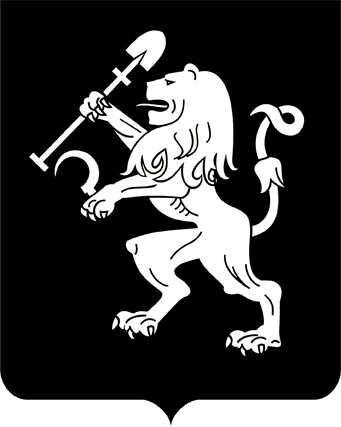 АДМИНИСТРАЦИЯ ГОРОДА КРАСНОЯРСКАПОСТАНОВЛЕНИЕО признании утратившими силу правовых актов администрации города В соответствии с постановлением Правительства Российской Федерации от 28.12.2020 № 2322 «О порядке взаимодействия федеральных органов исполнительной власти, органов исполнительной власти субъектов Российской Федерации, органов местного самоуправления с операторами связи и редакциями средств массовой информации в целях оповещения населения о возникающих опасностях», руководствуясь статьями 41, 58, 59 Устава города Красноярска, ПОСТАНОВЛЯЮ:1. Признать утратившими силу: постановление Главы города от 26.05.2008 № 283 «Об утверждении Положения о порядке использования радиовещательных и телевизионных станций, станций сотовой и проводной связи, действующих на территории города Красноярска, для оповещения и информирования населения в области гражданской обороны и защиты от чрезвычайных ситуаций природного и техногенного характера»;постановление администрации города от 14.08.2014 № 506 «О внесении изменений в постановление Главы города от 26.05.2008 № 283»;пункт 5 постановления администрации города от 04.08.2015 № 513 «О внесении изменений в правовые акты города»;постановление администрации города от 06.07.2020 № 515 «О внесении изменений в постановление Главы города от 26.05.2008 № 283».2. Настоящее постановление опубликовать в газете «Городские новости» и разместить на официальном сайте администрации города.Исполняющий обязанностиГлавы города                                                                              В.А. Логинов17.06.2021№ 429